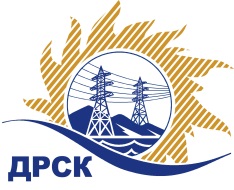 Акционерное Общество«Дальневосточная распределительная сетевая  компания»ПРОТОКОЛ ИТОГОВЫЙ № 264/УР-Ипо итогам проведения открытого электронного запроса предложений на право заключения договора на выполнение работ «Ремонт ВЛ-0,4 кВ с. Верхнеблаговещенское, с. Волково» для нужд филиала АО «ДРСК» «Амурские электрические сети»закупка № 46 раздел 1.1.  ГКПЗ 2016Форма голосования членов Закупочной комиссии: очно-заочная.ПРИСУТСТВОВАЛИ: 10 членов постоянно действующей Закупочной комиссии ОАО «ДРСК»  2-го уровня.ВОПРОСЫ, ВЫНОСИМЫЕ НА РАССМОТРЕНИЕ ЗАКУПОЧНОЙ КОМИССИИ: Об отказе от проведения запроса предложений.РЕШИЛИ:По вопросу № 1Отказаться от проведения процедуры открытого запроса предложений «Ремонт ВЛ-0,4 кВ с. Верхнеблаговещенское, с. Волково» для нужд филиала АО «ДРСК» «Амурские электрические сети»  на основании пункта 21 Извещения о проведения открытого запроса предложений и пункта 1.5.4. Документации о закупке.Ответственный секретарь Закупочной комиссии 2 уровня                                     М.Г.ЕлисееваЧувашова О.В.(416-2) 397-242г.  Благовещенск«19» февраля 2016